立ち上がりからバトル。2010/02/01 11:59 午後投稿者: Yoshidaわりとしっかりした雪の1日。寒いんですけど定休日ながら店に行く用はありまして。なかなか休めぬなあ（笑）。

明日は火曜日ということなんですが、明日もウォーマシン遊ぶ予定などあり。
僕が忙しい分、僕と対戦希望の方はあらかじめ日時指定下さい、というような話を最近してますが、
事前に言われたら言われたで「次々に襲い掛かる強敵！」みたいな感じになるなあ（笑）。
まあゲームをするまでに片付けるべき仕事の方がよっぽど強敵だという話もございますが。
明日も楽しく頑張ろう。2月3日は臨時営業。シグナーフォースブック、リリースです。2010/02/02 11:59 午後投稿者: Yoshida

先月のウォーマシンMKIIプライムルールブックリリースから1か月経過して、
皆さん楽しく遊ばれているかと思います。僕も今日遊んで楽しかった。
リリースも本格化、ということで、ウォーマシンの勢力の先陣を切る
「フォーシズ･オブ･ウォーマシン シグナー」が本日発売です。ステキだ。
まあシグナーと言えばウォーマシンの舞台となるウェスタンイモレンで最も有力な国家なので、
最初にでるのは当然ですねえ。「ウェスタンイモレンの宝石」と呼ばれる豊かな自由主義国家だそうです。
（「ケイドアこそ最も有力」とか「いやクリクスが」とか「いやクライクスが」など色々言われる気もしますが（笑））
この本には新モデルをしっかり含むシグナーアーミーのデータ、アートワーク、ペイントの方法、
背景設定とストーリなど胸躍る内容となっております。4200円となっておりますので、
シグナーを使う方は是非とも、使わない方もよろしければお求め下さい～。


で。…今終わったっすよ、シグナーモデルのデータ訳一通り！（現在実時間は3日午前6時）
テーマフォース終わってないけど、上出来上出来！おかげで体がディスラプションしてます（笑）。
こんな事続けてたらあっというまにディスエイブルだぞホント。でも訳したんでよろしくどーぞー。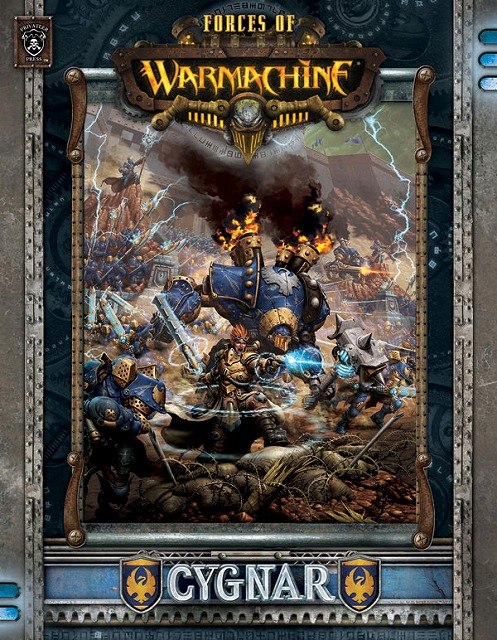 新しいウォーキャスターを何体か。2010/02/03 11:59 午後投稿者: Yoshida水曜日ながらリリース日にて営業。今日も雪が降ったりして寒い寒い。
シグナーの本をお求めの方は、例によってUSBメモリ等をご用意いただけると助かります。
あと現状だと間違い部分あるかもしれませんので、見つけたらご一報下さい。


いやー、流石にちょっと仕事のペースを落とそう。明日はできればペイントしたいなあ。久しぶりに。2010/02/04 11:59 午後投稿者: Yoshida本当に普通～の営業日。ああ何か、1年目はこういう穏やかな日が結構あった気がする！
思えばあの頃は優雅だったなあ（笑）。

さて昨日言っていた通り新しく使うウォーキャスター作りに着手。
レトリビューションは、ラーンは気に入ってるものの形がある程度見えたので、
次はもう少しフォーカスが少ないやつ、それからB2Fではあまり見ないのを使おうということでラヴィンに。
メノスは前から言っていたハイリクレイマーを。
以前にサフまで吹いていたフェオラを含め塗るべきキャスターが3体になったわけですが、
気分的にレトリビューションをもっと使いたいと思ったのでラヴィンのペイントに着手しました。
週末には使えるかな～。

ああ何か本当に日記だ。平和な1日だったことを伺わせるなあ（笑）。もう結構過ぎてるやん2月。2010/02/05 11:43 午後投稿者: Yoshidaうーん問屋の入荷が遅くなる兆し。上旬に来るはずだった物が中旬～下旬になりそうな。
その代わり来月上旬入荷だった物が意外と今月末になる気もし、さて今月末どうなるんだろうか。

店はまだまだ先月の余波で走っている状態。今月は短いから、そんなにたくさん手が打てるわけでもない。
さてどう組み立てようかしら。と考えている時間もそんなにないか（笑）。
とりあえずAnimaのルール仕入れたいですけどまだ微妙に無理っぽいなあ。週末盛り上がってから考えるか。
というわけで週末組の方々、シグナー本とケイドアモデル用意してお待ちしてます。
後今週マカオ遊べたらいいなあ。寒い日は皆でゲームに限る。2010/02/06 11:59 午後投稿者: Yoshida流石に2月、毎日寒いですねえ。店内は暖房が効いてるとは言え、扉が開く度寒い。
寄り集まるようにして、ウォーマシンが遊ばれてたり、ボードゲームが遊ばれてたり。
自分も今日は両方参加しました。ボードゲーム卓にしっかり座るのは、結構久しぶりな気もする。
やっぱり良いもんだなあボードゲーム。

ウォーマシンは、今日もたいへん楽しく。ラーンでウラジミールとマングルドメタル20pts。
ウラジミールは強すぎるウォーキャスター、という話は割と共感が呼べる気がしますが、
最近ラーンも大概な気はしている。なのでちょいと寝かせるよてい。対戦ご希望の方はお申し付け下さい。

しかしウォーマシンの調子が良い。この盤上の良い流れをさらに良い形に繋げていきたいっすね。
チャージの為のLOSは通っている模様。どっかからバウンダレスチャージかかればなお良いなあ。Vortex of Destructionは夢のあるスペル。2010/02/07 11:59 午後投稿者: Yoshida今日もウォーマシン＆ボードゲーム。マカオが遊ばれた、んですけど僕は面子あぶれました（笑）。
まあ次の機会だな。
ウォーマシンは今日も一戦、最近塗っていたラヴィンでvsカルチェフ、マングルドメタル20pts。
カルチェフ率いるケイドアのウォージャック3体と足止めて殴りあい、というロマン展開。
散々に殴り散々に殴られ、ウォーマシンの王道を堪能しました。

ラヴィンは滅茶苦茶面白いウォーキャスターで、一発で気に入りました。
恐れず踏み込めば最強級の攻撃力、ビビれば何てことはない並ウォーキャスター、という感じです。
どのキャスター使っても良いなあレトリビューション。

ところで好調展開中のウォーマシンMKIIなんですが、
どうも3月発売のライトウォージャックプラ3種の発売日が延期する模様です。
毎度の中国の工場の方のトラブルのようで残念ですが、手持ちの駒で遊びつつ、
気長にお待ちいただければ幸いです。

さて明日は定休です。今週は月・水・木とお休みいただきますので、ご来店の際はお気をつけください。鍵はやっぱりチームワーク。2010/02/08 11:59 午後投稿者: Yoshida初旬の仕事を終えつつあるのでちょっと先のことを考えてみると、
来月再来月とウォーマシンの仕事が続いていきつつ、脇でボードゲームの仕事、問屋の仕事やりつつ、
という感じなんですが、さて4月と言えばMonPocの第5弾「Big in Japan」がリリースされる月です。
ここはもちろん盛り上がっていきたい所なんですけども、
ウォーマシンとMonPocの両立は難しくもある所なので、どう扱っていくか少し悩ましいですなあ。

以前からMonPocとウォーマシンは両方並存してはいたわけですが、
MonPocの1～4弾が出た時期のほとんどは、「ウォーマシンはMKIIが出るのでちょっと休み」という時期でした。
ウォーマシンちょっと休んでMonPocで盛り上がろう、というのが上手くはまってたわけですが、
果たしてウォーマシンMKIIが到来して皆さんかなり盛り上がっていて、
ここにMonPoc投入すると、楽しさ容量オーバーな気もする（笑）。
まあ上手くやれば2倍楽しいことになっていけるとも思うので、
スケジュールとか考えつつやって行きたいと思います。
どうするかなあMonPoc、と思案しつつも、オフィシャルのメカゴリラとか見ると
「やっぱり最高だなMonPoc」と思います（笑）。休みの前に手紙。2010/02/09 11:59 午後投稿者: Yoshida水木休みの前にやるべき仕事を片づけようと作業着手。暖かくて気分の良い日でしたねえ。

明日明後日と店は連休させていただきます。
月初めに設定した時点ではぼんやり「移動日」に充てようと考えていたんですが、
どうも普通の連休になりそうな模様です（笑）。
と書くと、近辺の方々には「例の件は失敗したんか」と責められそうですが、そう言うわけではありません。
多少期待してみてもらっていいような状況です。
と、これだけ読んでも全然わからな過ぎるので言いますと、ウォーマシンMKII関連で画策中です。
1年目2年目自社製品、3年目で店移転、ということで4年目のお題。
何とかなったらステキなので、皆さんのお力借りつつ頑張ってみたいと思います。11（木）はお休みです。ご注意下さい。2010/02/10 11:59 午後投稿者: Yoshida休みいただいてるんですが、ちょっとしたきっかけで仕事方面のことを考えてしまい、
イカンなあと思います。休みは休みだ。
今日明日はメールもチェックしていませんので、御用の方はお待たせして申し訳ありませんが、
金曜日にお返事させていただきます。

明日は人の本気の仕事を見に都心に。最近まあまあ頑張ったんで、顔向けできるかなあと思います。入れ替わらない。2010/02/11 11:50 午後投稿者: Yoshidaせっかく新宿まで出たので、昔よく行った所に御飯を食べに行く。
新宿行くとまあそういう気分になります。で、久しぶりに新宿の街を歩くと本当に店の入れ替わりを感じる。
今までは「ちょいちょい変わってるなあ」位の気分だったんですが、
改めて見ると軽く風景が変わっているくらいの感覚。
特に感じたのが、南口、新宿御苑方面の交差点。
自分が働いていた頃には外資系CD屋のVirginが入っていて、
後々In the Roomという家具屋になった場所。
家具屋になる時に「この巨大なテナントが入れ替わるのかあ」と思ったその家具屋が、
今日見たら閉店セールをやっているという。
こりゃ潰れないだけ偉いなあゲーム屋、とそんなことを思いました。
まあ自分が新宿で働いてたのが2006年まで、と言うこと自体、
随分前と言って差し支えない時間が経ってるんだなあというのもあるんですけども。
まあもうしばらく潰れる予定は無いんで、やることをやっていこう。2月短い。2010/02/12 11:59 午前投稿者: Yoshida単純に日数が少ないというより、1月の仕事が多かったから、
というか睡眠時間が短かったからかもしれませんが、もう半分近く経っている。
後半の方が仕事多いんで、これからが本番という感じですが。

木曜に休んだせいで曜日の感覚が完全にずれてますが、もう週末ですねえ。
落ち着いてゲームを遊べる週末になりそうだ。しかし毎日天気がアレなんで、晴れてほしいなあ。新規サポート体制、思案中。2010/02/13 11:59 午後投稿者: Yoshidaまた雪降ってましたねえ。ここの所の悪天候で、「こりゃ今日は人来ないかな～」
と思いながら店開けるんですが、今日も皆さん集まっていただき。ありがとーございます。
今日も終日ウォーマシン進行という感じでした。マングルドメタルが定着したので遊びやすくなった一方、
ウォージャックの塗りが完了した人も増えたので、そろそろ通常の25pts辺りもやってみたいですねえ、
と話し合ったりなど。自分もラーンアーミーのバトルメイジの塗りを仕上げよう。
勿論スターター戦、マングルドメタルと並行して行くんで、
遊びにいらっしゃる際には複数の形式に対応できるように駒を持っておいていただけるとありがたいです。

後、MKIIのリリースと和訳効果か、本気で新規に始める方が増えている。
そう言った方々向けのシフトをもう少し引きたい気がするな～、と思いつつ思案中。
来週の土日辺りに仮にインストのイベント名でも付けてみようかしら。見据えると。2010/02/14 11:59 午後投稿者: Yoshidaちょっと先の計画を考えると、今2月というのはなかなか微妙な時間帯だということに気付く。
B2Fは9月決算なので、4期終了まではまだ半年以上あるんですが、
多少しっかりしたことをやると考えると半年というのはなかなか短いなあ。さてどうするかな～。


今週は問屋仕事の月の予定。PPの2月後半リリースもありますが、通常の営業日程で行く予定です。
お間違えの無いようにお願いしますー。内容と関係ないですが、ラーン25ポイント編成の準備が9割がた完了。2010/02/15 11:59 午後投稿者: Yoshida御飯でも食べに外出しようと思い、外の寒さに挫けかける。また雨降ってるし。
自分のこととして置き換えてみると、休みの度にB2Fにおいでいただいているというのは、
有り難い話だなあと思います。明日は店の掃除でもしよう。

Animaのルールブックが入荷可能にならない関係上、輸入便の発注タイミングを逸しているので、
今月中の入荷はPP後半とGW、それからボードゲームといった感じでしょおか。
まあ、NGOのボードゲームに関しては間違いなく入荷してくるので、問屋として頑張って出荷しつつ、
B2Fでもしっかり売れるようにして参ろう。2月は2～3日短いから、気持ち前倒しで。ボードゲームを始めることにしました。…というのが違うのか。2010/02/16 09:16 午後投稿者: Yoshidaウォーマシンを新たに始める方が最近多いので、基本的な遊び方を説明する機会が多いんですが、
一方でボードゲームも新規の方々は結構いらっしゃいます。
最近そういった方々の「どうしてボードゲームを始められたんですか」
という質問に対する答えのニュアンスが微妙に変わってきていて、
「何か無いかなと思ってふと行き当たった」というような答えが多い気がします。

以前から何らかの探索の結果ボードゲームにたどりついた方々というのは普通でしたし、
（最初の最初は隣のジャンルから移ってきた人が多かった気がしますが）
ここ数年はそうやって少しずつ広がってきたんだと思いますが、ボードゲームというのは、
少なくともふと行き当たる位の場所には転がってるものになってるのかもしれないなあ最近、
とそんな気持ちを今日抱きました。

そんなボードゲームを売ってる店なので、自分たちが思っているほどには
「こんな辺鄙な所にわざわざどうも」というのもちょっと違うのかもしれない。
で、一番違うのは「どうしてボードゲームを始められたんですか」という質問かもしれない。
そんなに肩肘張って手に取るものでは無くなってきてるのかもしれず、
それは商業的な側面から見れば多少良くなっているという気もする。少しだけですけども。リリースと段ボールの日。2010/02/17 11:59 午後投稿者: Yoshida明日はウォーマシンの後半新商品の発売日（本当は水曜）、そして久々に問屋の荷物が来る日。
いや～遅れたなあ入荷。で、新入荷とか今まででも最大規模の段ボールが来る気がするんですが、
何か天気予報で雪みたいなことを言っていた気がする。うわー。断固拒否したいですな雪。
まあ～、大雨とかよりはマシかもしれませんが。頑張ろう。回ろうロンデル。New Games Orderで、「古代｣「インペリアル2030」近々取り扱い開始します。2010/02/18 11:59 午後投稿者: Yoshida天気は持ってくれたものの埋立地の方が大混雑だったらしくトラックが遅れ、
結局閉店前後に大量の段ボールが到着。
売り上げを上げようとすればする程段ボールが増える。道理。
何とか搬入し、明日以降の出荷に備える。

今回の出荷予定で、新しく取り扱うのはこれです。





個人的には、近年の2時間級ゲームの作り手ではトップランカーと言って差し支えないと思っている、
マック･ゲルツの2作です。最新作の「インペリアル2030」と第一作の「古代」。
ちなみに古代はパッケージが一新されてます。

ゲルツのゲームと言えば言わずと知れた、と言うほどに本当に知れているかは存じませんが、
ロンデルシステム。



手番が来るごとにボード隅に描かれているこの車輪（ロンデル）の上で自分の駒を1～3マス移動させ、
その手番での行動を選択する、という仕組みです。次の手番、そして次の次、位を常に念頭に置きながら、
ほどほど悩みながら、でも悩み過ぎずに行動を選択し、他プレイヤーの動きに伴って予定を変えたりしつつ、
メインボードでの攻防に関与していくことができます。
古代であれば地中海を臨む古代ヨーロッパの国家の攻防、
インペリアル2030であればほぼ現代社会と言って差し支えない地球を舞台にした各国の争いがテーマです。
このロンデルがゲームの中核に据えられていることで、一見取っ付きにくそうな、
重そうなテーマのゲームを意外なほど爽やかに、それでいて満足に味わわせてくれる、
というのが醍醐味。この2作のどちらでも、あるいは他のゲルツのゲームでも、
未体験の方は是非遊んでみていただきたいと思います。これを遊ばないでよけるのは、
ボードゲームがお好きな方なら絶対もったいない。

かく言う僕はインペリアル2030、先日ルール説明だけ担当して遊んでません（笑）。
正式入荷したし、何とか遊びたいわー。その時遊んでる人たち皆、滅茶苦茶楽しそうだったしな！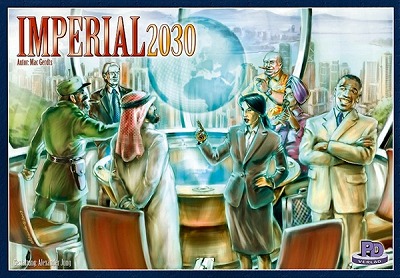 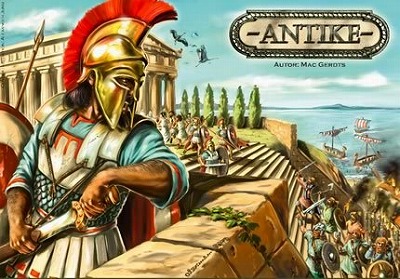 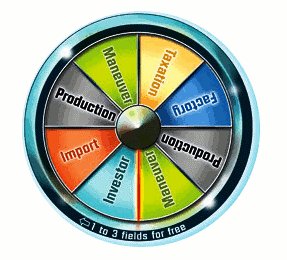 さあ、段ボール出撃フェイズだ。2010/02/19 11:59 午後投稿者: Yoshida問屋のボードゲームを入荷してから昨日今日、何とか天気がもってくれた。有り難いですぜ、
出荷作業がある我等が身には。というわけで出荷リミットの18時までひたすら作業。
最近出荷が多い時は結構量があり、今日クロネコヤマトの人に
「2回に分けて出してもらっていいですか」と言われた。良い兆候と言えるのかもしれません。

しかしあっと言う間に週末が来てしまった。うーん結局何も準備してないですけども、
ウォーマシン＆ボードゲームは変わりません。明日からB2Fでもインペリアル2030売りますので、
よろしければ是非どーぞ。面白いらしいですよホント。
あと品切れしていたラー、ティカル、トーレス、サムライも入荷しております。こちらもよければ。言うなれば「推し売り」だと。2010/02/20 11:59 午後投稿者: Yoshidaインペインペ古代インペ、と言った感じの1日。
一連のゲルツのゲームを買おうかどうか迷っている方を見ると
思わず熱烈に売り込んでしまう自分がいます。
しかし悪気はまったくないどころか、むしろ良いことをしていると思ってます（笑）。
ああ今日も良いゲームを売った。きっと楽しんでいただけるだろーなー、と。

面白くてもお値段お高めのゲームなんだから、店員の多少の贔屓目くらいは責任責任。
自分は雇われでは無く、B2Fは自分の勝手でやってる店なので、
自分が良いと思ってない商品、ゲームをさも良いかのように言わねばならないような、
大人の社会的な局面がありません。子どもっぽく好きな物を良い、嫌いな物を悪いと言うだけです。

好きだけどあんまり売れないゲームを口角泡を飛ばして売って、それで買った人に
「確かに意外と面白いな」と思ってもらえるなら、そんな清清しいことはない。
そういうことならやっぱり、ゲーム屋稼業はやめられない。

ちなみに買う方を見てるんでお気に召さなそうな方にはお勧めしません（笑）。
でも古代はどっかの候補作なんかと比べちゃいけない位の、
本物のゲームだと言うことだけは譲れません、とまあそういう事です。久しぶりだな、兄弟。2010/02/21 11:59 午後投稿者: Yoshidaそう言えば、という感じなのですが、今年はブースとしてはゲームマーケットに出さない予定になってます。
と言っても予定と言える程立派なことはなく、「間に合うようなネタが無かった」
ということに尽きるのですが（笑）。
自分達としては2005にスクウェアオンセール出した後に2006ではまったく出ず、
その後2007（エレメンツくいずです）、2008（クレイアートゴーストップ）、2009（MonPoc売ってみる）、
みたいな感じで来たので、出ないというのは久しぶりと言えば久しぶりではあります。
まあブースを出すばかりが参加じゃない、何せ僕らは問屋もやってるので、
ということで、当日は会場に行くことになります。客で、というのも悪くないなあ（笑）。

一方、ゲームマーケットあわせということではまったくなく、
ゲーム制作の話が唐突に持ち上がってきました。
冬眠の途中で目覚めた熊みたいな季節外れなスタートの切り方が、
今のB2Fらしいっちゃらしい気はします。外れゲーム屋だな言ってみれば（笑）。赤いの来る前に色々済ませよう。2010/02/22 11:59 午後投稿者: Yoshida移転して1年近く経過しようというところで、
一応記憶の隅にはあった移転の届出をしに社会保険事務所へ。
まあ今頃行っても特段問題は無かったようですが、流石に1年越えるとまずいので。
まだ済ませてない確定申告も行かないとなあ、と言う所で、
かなり久しぶりに役所方向の事務仕事フェイズ。

…と思ったが、考えてみると去年の年末辺りに決算作業しとるなあ。
いやー、最近ちょっと前のことでも記憶に残りませんわ。

ちなみに何だかんだで自転車が無い状態が続いていて運動不足なので、今日は結構歩いてみた。
ちょくちょくこれで行くかなあ。三角跳びとか四角跳びとか。2010/02/23 11:59 午後投稿者: Yoshida色んな方面から連絡が来て、手許の仕事が色々と。
まあ自分でこういう状況を呼び込んでる部分もあるんですが。
目の前にある案件が過度に増えてくると、一つ一つ片付けていっても切りが無くなったりするので、
複数を組み合わせたり、それぞれに付随しているリソースを転用/活用して打開する、
というのをよくやります。
処理順やタイミングが重要になるので頭は間違い無くこんがらがりますが（笑）。
そういう試みをすることで複数ある案件の内一部が予想外の角度から片付く、
というようなことはしばしばあります。
盤上の要素を自前である程度いじれる自営の面白いところでしょうか。

んで、現状考えてることがなかなか多い状態です。結構歯応えがあるような状況ですが、
まあそれだけ攻略し甲斐があって楽しいなあ、と。
課題はあれど楽しみのなかでやってるんですから、考えてみれば贅沢な話ですよホント。あと4日なのね2月。2010/02/24 11:59 午後投稿者: Yoshida今日も役所の用が軽くあって昼の立川に。自分の確定申告もまだやってないし、
次の休みもこんな感じになりそうだ。

それにしても、かなり暖かくなってきましたねえ。そして目が痒くなってきた。花粉花粉。
2月は短いんでもうすぐ終わりだし、週末は一丁ウォーマシンでも遊んでいこうかなと思います。ゆっくり劇的に。2010/02/25 11:59 午後投稿者: Yoshida2月は割と谷間の月なのでゆったりと…とか例年なら言えた気もしますが、
New Games Orderが2月に決算を迎えることでそうでもねーという話に。
僕は決算の実務には（意地でも）入らないんですけども、2年目どう持ってきましょうかねー、
という話がございまして。まあ何より自分は、どう力配分するかですねえ。
来期は、盤上でより有効に効かせたい。自分を。とそう思いつつ2月が終わる。
…前に週末とGWの発売日。土曜日にはホワイトドワーフ発売日です。マギスターもそうですが、スラムアビリティ祭りだラーンアーミー。2010/02/26 11:59 午後投稿者: Yoshida雨だけど、また暖かかったですねえ。色々対応しつつ、ミニチュア塗りつつ、そしてウォーマシン遊びつつ。
しばらくマングルドメタル中心でやってましたが、今日はベーシックバトル15ポイント。
うーん、ハウスシールマギスターが日に日にしっくり来ている。
元々ミニチュアは凄くいいと思ってたんですが、盤上でも一花咲かせてとっとと退場する爽やかさが良い。
皆さんもウォージャックは結構できたと思うので、そろそろベーシックバトルもやって行こう。

さて、後は週末ですねえ。楽しくゲーム遊んで、軽やかに3月行きましょお。唐突に近況的な話。2010/02/27 11:59 午後投稿者: Yoshida自分はパソコン等は疎くて、仕事以外にはほとんど使わないんですが
（と言いつつパソコンの前に座っている時間は長いですが）、
家のパソコンが古くなって限界なので買い替えまして。仕事に出る前に宅配されてきたので、
帰ってきてからセッティングしようかなと思ってました。
さっき帰宅して早速とりかかり、まあどうせなので机の周囲を片付けよう、
と思って軽く片付けていたら、書類の中から白い封筒が出てきまして。
さて何だろう、と思って開いてみると1万円が3枚。…何だこれ。

会社の金ということは流石にあり得ないので自分個人のお金ということなんですがしばらく思い当たらず、
うっすら思い出した限りでは、多分、以前入院した際の退院祝いにもらったお金。多分。
確か親戚の叔母からもらって、退院した当時の自分はそれを断ろうとして、
受け取る受け取らないみたいな話になった結果一応受け取ったけど手はつけない、
みたいなそんなことだった気がする。
本当にそうだったかもイマイチ定かではない上、
それが実際あったこととして、その当時の自分が何でそのお金を頑なに断ろうとしたのか、
という当時の心境は、推測はできても思い出せはしないので、何とも微妙なお金になってしまった。

うーん。とりあえずまた机にしまっとこう。今度は使わないお金ではなく、
いざって時に使わせてもらうお金として。青い二月、赤い三月。2010/02/28 11:59 午後投稿者: Yoshida末日らしく満員の一日で、多い時間帯は15人くらいいらしていたようです。
通りがかった大家さんに「いつも盛況でいいですねえ」と言われた。
賑やかすぎて注意されるかな、とちょっと思ったもののそういったことは特になく。良かった。
今月は比較的穏やかな月でしたが、来月はもう少しどたばたしそうな気配。

来月は何は無くとも、十日発売のケイドア書籍。他に予定していたライトウォージャックのプラミニチュアは生憎発売日が延びてしまいましたが、MKIIの各勢力の書籍も第二弾、
さらに盛り上がっていくに違いない。そして自分は盛り上がるようにしていくしかない、
ということで、
…頑張る気はあります。まだまったく着手していないので、直前になって「無理！」
とか叫ぶかもしれませんが、まあもともと自分の気分でやっているものなので。
自分の思う形でやっていこうと思います。